Event Services 1000 Water Street,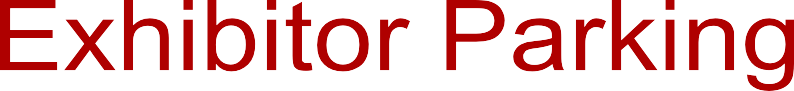 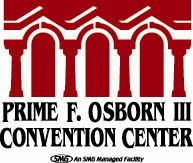 Jacksonville, FL 32204Office: (904) 630-4000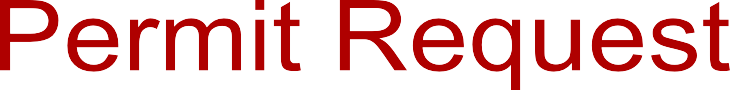 Fax: (904) 630-4029Email:sglover@asmjax.comEffective: Events after 10-1-20 to 9-30-21Customer Information:Event Name:	Event Dates:Exhibitor/Company:	Booth #:	Fax:Contact Person:	Telephone:		E-mail: Address:		City, State, Zip:Payment Information:Credit Card:Amex       Visa/MC     Discovery   CC#:Exp. Date: 	/  	Prices include all applicable tax. Please make checks payable to: SMGQuantityDescriptionFloor OrderGate Amount4-day event; Auto (each) 4-day event; Trailer (each)Trailer Tag #: _____________________3-day event; Auto (each) 3-day event; Trailer (each)Trailer Tag #: _____________________$16.00  per permit	$4 per day	$	-$16.00  per permit	$4 per day	$	-State: _________ Permit #: _____________$12.00  per permit	$4 per day	$	-$12.00  per permit	$4 per day	$	-State: _________ Permit #: _____________2-day event; Auto (each) 2-day event;Trailer (each)Trailer Tag #: _____________________$8.00  per permit	$4 per day	$	-$8.00  per permit	$4 per day	$	-State: _________ Permit #: _____________NO Multi-day passes sold at Parking Lot entry. All 			exhibitors must park to the west of the Locomotive.Trailers are to use 1 parking space. There is limitedParking for RV’s which will take 2 parking spots.All applicable tax is included.RV Parking (no utilities provided)$15.00per day$15 per day$	-Trucks (>14 ft & <26 ft)$15.00per day$15 per day$	-Trucks (26 ft to 55 ft)$30.00per day$30 per day$	-